                                                                           ПРОЕКТ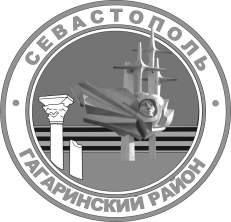 Г. СЕВАСТОПОЛЬСОВЕТ ГАГАРИНСКОГО МУНИЦИПАЛЬНОГО ОКРУГА III CОЗЫВАР Е Ш Е Н И Е____________ СЕССИЯ_______________ 2022 Г.		 № ____                      Г. СЕВАСТОПОЛЬ                       Об отчете начальника ОМВД Россиипо Гагаринскому району г. Севастополяза 2021 годЗаслушав и обсудив отчет начальника ОМВД России по Гагаринскому району г. Севастополя, руководствуясь статьей 8 Федерального закона                            от 07 февраля 2011 г. № 3-ФЗ «О полиции», Федеральным законом                                 от 06 октября 2003 г. № 131-ФЗ «Об общих принципах организации местного самоуправления в Российской Федерации», Законом города Севастополя                        от 30 декабря 2014 г.  № 102-ЗС «О местном самоуправлении в городе Севастополе», приказом Министерства Внутренних Дел Российской Федерации от 30 августа 2011 г. № 975 «Об организации и проведения отчётов должностных лиц территориальных органов МВД России», Уставом внутригородского муниципального образования города Севастополя Гагаринский муниципальный округ, принятого решением Совета Гагаринского муниципального округа от 01 апреля 2015 г. № 17 «О принятии Устава внутригородского муниципального образования города Севастополя Гагаринский муниципальный округ», Регламентом Совета Гагаринского муниципального округа, утвержденным решением Совета Гагаринского муниципального округа от 30 октября 2018 г. № 122 «Об утверждении Регламента Совета Гагаринского муниципального округа в новой редакции», Совет Гагаринского муниципального округаРЕШИЛ:           1. Отчет начальника ОМВД России по Гагаринскому району                                 г. Севастополя за 2021 год принять к сведению согласно приложению. 2. Настоящее решение вступает в силу с момента его принятия. 3. Обнародовать решение в установленном порядке. 4. Контроль исполнения настоящего решения оставляю за собой.Глава внутригородского муниципального образования,исполняющий полномочия председателя Совета,Глава местной администрации                                                               А.Ю. ЯрусовПриложение к решению Совета Гагаринского муниципального округа «Об отчете начальника ОМВД России по Гагаринскому району                 г. Севастополя за 2021 год»от ___________ 2022 г. № ____Отчет начальника ОМВД России по Гагаринскому районуг. Севастополя за 2021 годг. Севастополь-2022г.Уважаемые депутаты Совета Гагаринского муниципального округа!В 2021 году усилия отдела МВД России по Гагаринскому району были направлены на профилактику преступлений и правонарушений, раскрытие преступлений, выявление административных правонарушений, охрану общественного порядка и обеспечение общественной безопасности. Реализация организационных и практических мероприятий позволила обеспечить контроль над криминогенной ситуацией на территории обслуживания.Общим фактором, влияющим на массив преступности, является значительно возросший миграционный прирост населения Севастополя,           
в том числе Гагаринского района, где фиксируется самый больший прирост граждан прибывающих для проживания.  По данным миграционной службы   
за 2021 год прирост населения в районе увеличился на 19 996 человек. 
Таким образом, общая численность жителей Гагаринского района                            по состоянию на 31.12.2021 составила 180 612 человек.Уровень преступности на 10 тысяч населения, с учетом указанного миграционного прироста, составил 106 преступлений (2020 г. - 103).В 2021 году в ОМВД России по Гагаринскому району зарегистрировано 1927 преступлений. В общей структуре преступности основной массив составляют имущественные преступления – 67% (2020 г. - 61,7%). Зарегистрировано 
1296 преступлений против собственности, из них краж 701. Значительная доля имущественных преступления связана с развитием компьютерных и телекоммуникационных технологий. Предоставление            
в глобальной сети «Интернет» различного рода услуг, осуществление онлайн-торговли в условиях пандемии повлияло на распространение противоправных деяний, совершенных с использованием различных, мошеннических схем,
так называемых «дистанционных мошенничеств». Благодаря совместным профилактическим мероприятиям с муниципалитетом Гагаринской района удалось стабилизировать ситуацию с распространением мошенничества. Число таких преступлений уменьшилось с 371 фактов до 266. Доля преступлений против личности увеличилась до 6,9% 
(2020 г. - 5,9%). Сложившееся положение дел стало возможном в следствие активизации работы подразделений полиции по выявлению превентивных противоправных деяний. Связанных с угрозой убийством и причинением тяжкого вреда здоровью. Принятыми мерами обеспечено снижение на 16% количества преступлений, совершенных несовершеннолетними. Снизилась на 3,5% (2020 г. - 18%) доля преступлений против общественного порядка и общественной безопасности.С целью более активного противодействия преступности, обеспечения надежной защиты прав и законных интересов граждан, осуществлены меры           по организации качественного взаимодействия подразделений полиции         
с органами предварительного следствия в раскрытии и расследовании преступлений.Выработанная система ежедневного контроля эффективности работы дала свои положительные результаты. Раскрыто и расследовано
821 преступление. Сотрудниками следственного отдела и отдела дознания окончено производством на 106 уголовных дел больше (+13% в сравнении            с 2020 годом), направлено в суд с обвинительным актом 305 уголовных дел, что на 148 дел больше, чем в 2020 году.Активизировалась работа всех подразделений Отдела по выявлению лиц, причастных к противоправной деятельности. Количество выявленных лиц, совершивших преступления увеличилось на 21% (768 против 634 в                  2020 г.).  В ходе проведения оперативно-розыскных мероприятий выявлено 153 преступления, связанных с незаконным оборотом наркотических средств, в т.ч. сбыта наркотических веществ 115. Из незаконного оборота изъято свыше двух килограмм наркотических средств, психотропных веществ и их аналогов.Осуществлены превентивные меры, направленные на предупреждение преступлений террористического характера и экстремистской направленности. В результате проделанной работы экстремистских преступлений насильственного характера и террористических актов на территории Гагаринского района не допущено. Пристальное внимание уделялось реализации полномочий в сфере противодействия незаконному обороту оружия, боеприпасов                                
и взрывчатых веществ. Проведенными оперативно-розыскными мероприятиями выявлено и задокументировано 12 фактов незаконного оборота оружия.   Из незаконного оборота изъято 3 единицы огнестрельного оружия, 3 взрывных устройства, 1,5 кг взрывчатых веществ, 101 боеприпас.На постоянной основе обеспечивается стабильный порядок на улицах района. В общественных местах совершено 710 преступлений, что на 9% больше чем в прошлом году. На рост преступлений существенно повлияли преступления в сфере безопасности дорожного движения, которые инициативно выявляются ДПС УГБДД.  Не допущено грубых нарушений общественного порядка при проведении 197 общественно-массовых мероприятий различной направленности, в которых приняли участие более 19 тысяч человек. Не допущено резонансных нарушений общественного порядка во время проведения Единого дня голосования в сентябре 2021 г. Весомую помощь в охране общественного порядка оказывают добровольные народные дружины и другие общественные формирования правоохранительной направленности. Дружинники оказывали содействие нарядам полиции при патрулировании улиц и обеспечении порядка, 
при проведении праздничных и иных общественно-массовых мероприятий, 
при задержании подозреваемых в совершении преступлений лиц, пресечению административных правонарушений.В истекшем году совместно с ГИБДД осуществлён комплекс организационных и профилактических мероприятий, направленных               
на профилактику нарушений правил дорожного движения. Количество привлеченных лиц к уголовной ответственности за преступления против безопасности дорожного движения увеличилось в два раза. Организовано проведение целевых профилактических мероприятий                 по оздоровлению криминальной ситуации в среде несовершеннолетних подростков. Возбуждены уголовные дела по 5 фактам вовлечения несовершеннолетних в свершение преступлений и антиобщественную деятельность (ст.150 УК РФ). Выявлено 15 административных правонарушений, связанных с вовлечением взрослыми лицами несовершеннолетних в употребление алкогольных напитков 
(ст. 6.10 КоАП РФ). Задокументирован 55 фактов реализации алкогольной продукции несовершеннолетним (ст.14.16 КоАП РФ). За неисполнение родителями обязанностей по содержанию и воспитанию несовершеннолетних составлено 265 административных протоколов (ст. 5.35 КоАП РФ).С целью устранения причин и условий, способствующих совершению антиобщественных действий несовершеннолетних, направлено 
68 представлений в адрес заинтересованных предприятий и учреждений. Совместно с другими службами УМВД проведены профилактические мероприятия, направленные на предупреждение и профилактику подростковой преступности, а также профилактику совершения преступлений в отношении несовершеннолетних (Лидер-Группа, Защитим детей от насилия, Семья, Ночной город, Неделя права).В ходе совместных рейдов сотрудниками подразделения по делам несовершеннолетних с представителями опеки и попечительства, центром помощи семье и детям г. Севастополя выявлено 12 несовершеннолетних, которые находились в социально-опасном положении и сложной жизненной ситуации. Принимаемые меры профилактического характера повлияли                      
на недопущения роста преступлений, совершенных лицами ранее судимыми, которые состоят под административным надзором полиции.          На постоянной основе проводятся профилактические меры 
по предупреждению «дистанционных мошенничеств». Наиболее действенной формой профилактики новых схем является разъяснительная работа среди населения. С этой целью участковыми уполномоченными полиции, членами добровольных народных дружин,  с привлечением служащих муниципальных учреждений проводятся сходы граждан во дворах и местах массового скопления людей, а также встречи с трудовыми коллективами предприятий             
и учреждений на которых информируют население, особенно граждан пожилого возраста, о новых способах совершения мошенничеств и методах              их профилактики; сотрудниками ПДН  организованы лекции направленные            на профилактику мошенничеств в подростковой среде. Организовано размещение листовок и наклеек профилактического содержания в объектах торговли, общественном транспорте и других местах массового нахождения людей.  В средствах массовой информации на постоянной основе размещаются видеоролики, сюжеты, репортажи и уведомления граждан от совершения в отношении них мошеннических действий.  На громкоговорящих устройствах, расположенных на территории Гагаринского района, размещаются аудио ролики, направленные на недопущение «дистанционных» мошенничеств.                                                  При оказании государственных услуг гражданам вручаются листовки 
и памятки профилактического содержания. При направлении гражданам уведомлений по результатам рассмотрения обращений, в конверты дополнительно вкладываются профилактические листовки, размещение профилактической информации на оборотной стороне платежных квитанций ГУПС «Водоканал», ООО «Севэнергосбыт» и ГУПС «ЕИРЦ».          На улучшение профилактики преступлений и правонарушений была сосредоточена направленность проводимых оперативно-профилактических мероприятий в жилом секторе, в том числе в сфере контроля                              
за миграционной ситуацией. Сотрудниками полиции выявлено 1795 фактов нарушений миграционного законодательства. Возбуждено 35 уголовных дел по выявленным фактам фиктивной постановки на учет иностранных граждан или лиц без гражданства (ст.ст. 322.1, 322.2, 322.3 УК РФ). Одной из форм профилактики правонарушений и преступлений, является использование в своей деятельности службами и подразделениями Отдела административного законодательства. Так, сотрудниками ОМВД на территории обслуживания выявлено 5433 административных правонарушений, должностными лицами вынесено постановлений о наложении административного штрафа на сумму 1,9 млн руб., взыскано в бюджет 1,8 млн руб., что составило 93%.Своевременное принятие эффективных управленческих решений в совокупности с реализацией мер по стабилизации социально-экономической ситуации, и тесное взаимодействие правоохранительных органов с исполнительными органами государственной власти города Севастополя, а также органами местного самоуправления, помогает контролировать криминогенную ситуацию
и не допускать её осложнения.В связи с развитием инфраструктуры и ростом населения 
в Гагаринском районе, возникла необходимость в строительстве дополнительного отделения полиции в микрорайоне бухты Казачья. Соответствующее предложение 17.02.2021 было рассмотрено в ходе рабочей встречи с Главой внутригородского муниципального образования 
А.Ю. Ярусовым, который поддержал данную инициативу.Учитывая, что мнение населения является одним из определяющих факторов оценки деятельности органов внутренних дел, нам предстоит большая работа по дальнейшему укреплению доверия со стороны гражданского населения.Для более эффективной работы в сфере предупреждения и раскрытия преступлений и правонарушений необходимо:- с целью профилактики и предупреждения граждан о возможных преступных посягательствах, Гагаринскому муниципальному округу рассмотреть вопрос содействия в изготовлении памяток, листовок, наклеек 
о способах совершения дистанционных мошенничеств и их размещения 
на стендах и информационных табло на предприятиях, организациях, торговых объектах, рынках и автозаправочных станциях, расположенных на территории Гагаринского района;- с целью профилактики совершения и раскрытия преступлений 
и правонарушений, продолжить проведение мероприятий по введению на территории района современной системы видеонаблюдения, уделив особое внимание на размещение видеокамер в районах расположения садовых товариществ; - с целью недопущения осложнения ситуации, связанной с ростом аварийности на дорогах во взаимодействии с исполнительными органами власти и органами местного самоуправления расширить информационное воздействие на участников дорожного движения, привлекая к этой работе общественные организации и общественные формирования правоохранительной направленности, волонтерские движения;- продолжить проведение лекций в учреждениях образования на тему профилактики распространения и употребления наркотиков, а также формирования у подростков антинаркотического мировоззрения;- организовать проведение совместных мероприятий, направленных 
на выявление и пресечение торговли спиртосодержащей продукции и табачных изделий, лицам, не достигшим совершеннолетнего возраста.Спасибо за внимание! Начальник ОМВД России по Гагаринскому району подполковник полиции	                                                                      А.В. ПерепелицаГлава внутригородского муниципальногообразования, исполняющий полномочияпредседателя Совета, Глава местной администрации                    А. Ю. Ярусов Пояснительная запискак проекту решения «Об отчете начальника ОМВД России по Гагаринскому району г. Севастополя за 2021 год» Настоящий проект решения разработан в соответствии                                       со статьей 8 Федерального закона   от 07 февраля 2011 г. № 3-ФЗ «О полиции», Федеральным законом от 06 октября 2003 г. № 131-ФЗ «Об общих принципах организации местного самоуправления в Российской Федерации», Законом города Севастополя от 30 декабря 2014 г. № 102-ЗС «О местном самоуправлении в городе Севастополе», приказом Министерства Внутренних Дел Российской Федерации от 30 августа 2011 г. № 975 «Об организации и проведения отчётов должностных лиц территориальных органов МВД России», Уставом внутригородского муниципального образования города Севастополя Гагаринский муниципальный округ, принятым решением Совета Гагаринского муниципального округа от 01 апреля 2015 г. № 17 «О принятии Устава внутригородского муниципального образования города Севастополя Гагаринский муниципальный округ» Регламентом Совета Гагаринского муниципального округа, утвержденного решением Совета Гагаринского муниципального округа от 30 октября 2018 г. № 122 «Об утверждении Регламента Совета Гагаринского муниципального округа в новой редакции».В соответствии со статьей 8 Федерального закона «О полиции» полиция регулярно информирует государственные и муниципальные органы, граждан о своей деятельности через средства массовой информации, информационно-телекоммуникационную сеть Интернет, а также путем отчетов должностных лиц (не реже одного раза в год) перед законодательными (представительными) органами государственной власти субъектов Российской Федерации, представительными органами муниципальных образований и перед гражданами.  В соответствии с приказом Министерства Внутренних Дел Российской Федерации от 30 августа 2011 г. № 975 «Об организации и проведения отчётов должностных лиц территориальных органов МВД России» отчитываться о деятельности полиции уполномочены начальники управлений, отделов, отделений МВД России по районам, городам и иным муниципальным образованиям, в том числе по нескольким муниципальным образованиям, управлений, отделов, отделений МВД России на части территорий административных центров субъектов Российской Федерации - перед представительными органами муниципальных образований. В отчете о деятельности территориального органа МВД России на районном уровне отражаются:-особенности криминогенной ситуации на обслуживаемой территории;-итоги деятельности по предупреждению, выявлению, раскрытию и расследованию преступлений и правонарушений, в том числе: основные результаты охраны общественного порядка и обеспечения общественной безопасности, в том числе при проведении массовых и спортивных мероприятий; результаты противодействия преступности несовершеннолетних и меры, принятые для ее профилактики; результаты противодействия коррупционным проявлениям; результаты обеспечения безопасности дорожного движения;-информация о результатах рассмотрения обращений граждан, членов Совета Федерации Федерального Собрания Российской Федерации, депутатов Государственной Думы Федерального Собрания Российской Федерации, депутатов законодательных (представительных) органов государственной власти субъектов Российской Федерации, представительных органов муниципальных образований, представителей общественных организаций, объединений, уполномоченных по правам человека, а также меры реагирования на публикации в СМИ о недостатках в деятельности курируемых органов внутренних дел;-состояние работы и проблемные вопросы взаимодействия с государственными и муниципальными органами, общественными объединениями и организациями, гражданами;-результаты использования финансовых и иных средств, выделенных органами государственной власти субъектов Российской Федерации и органами местного самоуправления на реализацию возложенных на полицию обязанностей по охране общественного порядка и обеспечению общественной безопасности;-иные вопросы, требующие рассмотрения в соответствии со складывающейся ситуацией или по согласованию с органом, заслушивающим отчет.	Предлагается принять указанный проект решения Совета Гагаринского муниципального округа.Глава внутригородского муниципального образования                                     исполняющий полномочия председателя Совета,                                         Глава местной администрации		                                      А.Ю. ЯрусовЛИСТ СОГЛАСОВАНИЯк проекту решения Совета Гагаринского муниципального округа                                   «Об отчете начальника ОМВД России по Гагаринскому району                          г. Севастополя за 2021 год»Проект внесен:                                                                                         Главой внутригородского муниципального образования,исполняющим полномочия председателя Совета,Главой местной администрации                                                   А.Ю. ЯрусовымАвтор проекта:   Заместитель председателяСовета Гагаринского муниципального округаЯковлева Е.В.                                              ___________     _____________                                    		                         (подпись)               (дата)Согласовано:                  Главный специалист местной администрацииКлочко Е.И.                                               ___________                    ___________                                    		                       (подпись)                         (дата)